FICHA DE AVALIAÇÃO DE PRODUTO/PROCESSO EDUCACIONALBanca de Qualificação do Trabalho de Conclusão   Instruções de preenchimento:O item desta ficha, 1. Identificação do Produto Educacional, deve ser preenchido pelo orientador e/ou aluno para ser entregue a Banca ExaminadoraO item 2. Características do produto deverá ser preenchido pela da Banca de Qualificação. 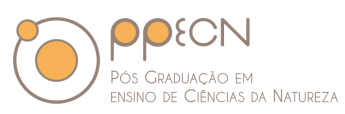 UNIVERSIDADE FEDERAL FLUMINENSEPROGRAMA DE PÓS-GRADUACAO EM ENSINO DE CIENCIAS DA NATUREZA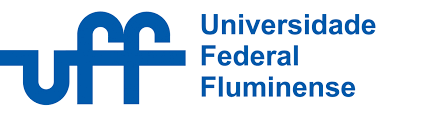 IDENTIFICACAO DO PRODUTO EDUCACIONALIDENTIFICACAO DO PRODUTO EDUCACIONALIDENTIFICACAO DO PRODUTO EDUCACIONALIDENTIFICACAO DO PRODUTO EDUCACIONALAno de Ingresso: ________________________Discente: _______________________________________________________________________ Título do Produto: _______________________________________________________________Título da Dissertação: ____________________________________________________________________________________________________________________________________________ Orientador(a): ___________________________________________________________________ Coorientador(a) (se houver): ________________________________________________________Ano de Ingresso: ________________________Discente: _______________________________________________________________________ Título do Produto: _______________________________________________________________Título da Dissertação: ____________________________________________________________________________________________________________________________________________ Orientador(a): ___________________________________________________________________ Coorientador(a) (se houver): ________________________________________________________Ano de Ingresso: ________________________Discente: _______________________________________________________________________ Título do Produto: _______________________________________________________________Título da Dissertação: ____________________________________________________________________________________________________________________________________________ Orientador(a): ___________________________________________________________________ Coorientador(a) (se houver): ________________________________________________________Ano de Ingresso: ________________________Discente: _______________________________________________________________________ Título do Produto: _______________________________________________________________Título da Dissertação: ____________________________________________________________________________________________________________________________________________ Orientador(a): ___________________________________________________________________ Coorientador(a) (se houver): ________________________________________________________Área de Concentração: (   ) Ensino de Ciências  (   ) Ensino de Física   (   ) Ensino de QuímicaÁrea de Concentração: (   ) Ensino de Ciências  (   ) Ensino de Física   (   ) Ensino de QuímicaÁrea de Concentração: (   ) Ensino de Ciências  (   ) Ensino de Física   (   ) Ensino de QuímicaÁrea de Concentração: (   ) Ensino de Ciências  (   ) Ensino de Física   (   ) Ensino de QuímicaLinha de PesquisaProjetoProjetoProjeto  (   )   LP1. Educação Inclusiva      no Ensino de Ciências   (   )   P1. Formar para incluir: desafios e possibilidades no ensino de ciências da natureza (   )   P2. Ensino de ciências e relações raciais(   )   P1. Formar para incluir: desafios e possibilidades no ensino de ciências da natureza (   )   P2. Ensino de ciências e relações raciais(   )   P1. Formar para incluir: desafios e possibilidades no ensino de ciências da natureza (   )   P2. Ensino de ciências e relações raciais(   )   LP2. Práticas Educativas no Ensino de Ciências  (   )   P1. Processos e estratégias de ensino aprendizagem de conceitos   científicos.(   )   P2. Recursos midiáticos para o ensino de ciências(   )   P3.  As contribuições da abordagem histórico-cultural para o ensino de ciências(   )   P1. Processos e estratégias de ensino aprendizagem de conceitos   científicos.(   )   P2. Recursos midiáticos para o ensino de ciências(   )   P3.  As contribuições da abordagem histórico-cultural para o ensino de ciências(   )   P1. Processos e estratégias de ensino aprendizagem de conceitos   científicos.(   )   P2. Recursos midiáticos para o ensino de ciências(   )   P3.  As contribuições da abordagem histórico-cultural para o ensino de ciências(   )   LP3. Ensino de Ciências    e Divulgação Científica   (   )   P1. Alfabetização científica em espaços de educação formal e não formal(   )   P1. Alfabetização científica em espaços de educação formal e não formal(   )   P1. Alfabetização científica em espaços de educação formal e não formal(   )   LP4. Educação Ambiental no Ensino de Ciências  (   )   P1.Metodologias participativas, educação ambiental crítica e educação em ciências.(   )   P1.Metodologias participativas, educação ambiental crítica e educação em ciências.(   )   P1.Metodologias participativas, educação ambiental crítica e educação em ciências.CARACTERÍSTICAS DO PRODUTO EDUCACIONALCARACTERÍSTICAS DO PRODUTO EDUCACIONALCARACTERÍSTICAS DO PRODUTO EDUCACIONALCARACTERÍSTICAS DO PRODUTO EDUCACIONALComplexidade Compreende-se como uma propriedade do Produto Educacional (PE) relacionada às etapas de elaboração, desenvolvimento e/ou validação do PE. *Preencher cada um dos itens com a informação S (sim) e N (não)Complexidade Compreende-se como uma propriedade do Produto Educacional (PE) relacionada às etapas de elaboração, desenvolvimento e/ou validação do PE. *Preencher cada um dos itens com a informação S (sim) e N (não)(  )  O PE é concebido a partir da observação e/ou da prática do profissional e está atrelado à questão de pesquisa da dissertação. (  )  A metodologia apresenta clara e objetivamente a forma de aplicação e análise do PE. (  )  Há uma reflexão sobre o PE com base nos referenciais teóricos e teórico-metodológicos empregados na respectiva dissertação. (  ) Há apontamentos sobre os limites de utilização do PE.(  ) Apresenta associação de diferentes tipos de conhecimento(  ) Apresenta  interação de múltiplos atores - segmentos da sociedade.Impacto Considera-se a forma como o PE foi utilizado e/ou aplicado nos sistemas educacionais, culturais, de saúde ou CT&I. *Preencher cada um dos itens com a informação S (sim) e N (não)Impacto Considera-se a forma como o PE foi utilizado e/ou aplicado nos sistemas educacionais, culturais, de saúde ou CT&I. *Preencher cada um dos itens com a informação S (sim) e N (não)(  ) Protótipo/Piloto não utilizado no sistema relacionado à prática profissional do discente. (  ) Protótipo/Piloto utilizado com aplicação no sistema Educacional relacionado à prática profissional do discente. DemandaDestacar se a demanda foi espontânea ou contratada.*Preencher cada um dos itens com a informação S (sim) e N (não)DemandaDestacar se a demanda foi espontânea ou contratada.*Preencher cada um dos itens com a informação S (sim) e N (não)(  ) Demanda espontânea.(  ) Demanda contratada.Aplicabilidade Relaciona-se ao potencial de facilidade de acesso e compartilhamento que o PE possui, para que seja acessado e utilizado de forma integral e/ou parcial em diferentes sistemas.*Preencher cada um dos itens com a informação S (sim) e N (não)Aplicabilidade Relaciona-se ao potencial de facilidade de acesso e compartilhamento que o PE possui, para que seja acessado e utilizado de forma integral e/ou parcial em diferentes sistemas.*Preencher cada um dos itens com a informação S (sim) e N (não)(  ) PE tem características de aplicabilidade a partir de protótipo/piloto, mas não foi aplicado durante a pesquisa. (  ) PE tem características de aplicabilidade a partir de protótipo/piloto e foi aplicado durante a pesquisa. (  ) PE foi aplicado em diferentes ambientes/momentos e tem potencial de replicabilidade face à possibilidade de acesso e descrição. Aderência Compreende-se como o PE apresenta origens nas atividades oriundas das linhas e projetos de pesquisas do PPECN. *Preencher cada um dos itens com a informação S (sim) e N (não)Aderência Compreende-se como o PE apresenta origens nas atividades oriundas das linhas e projetos de pesquisas do PPECN. *Preencher cada um dos itens com a informação S (sim) e N (não)(  ) Sem clara aderência às linhas de pesquisa ou projetos de pesquisa do PPECN. (  ) Com clara aderência às linhas de pesquisa ou projetos de pesquisa do PPECN Inovação Considera-se que o PE foi criado a partir de algo novo ou da reflexão e modificação de algo já existente revisitado de forma inovadora e original. *Preencher cada um dos itens com a informação S (sim) e N (não)Inovação Considera-se que o PE foi criado a partir de algo novo ou da reflexão e modificação de algo já existente revisitado de forma inovadora e original. *Preencher cada um dos itens com a informação S (sim) e N (não)(  ) PE de alto teor inovador (desenvolvimento com base em conhecimento inédito). (  ) PE com médio teor inovador (combinação e/ou compilação de conhecimentos pré-estabelecidos). (  ) PE com baixo teor inovador (adaptação de conhecimento(s) existente(s)). Breve relato sobre a inovação, abrangência e/ou a replicabilidade do PE: _____________________________________________________________________________________________________________________________________________________________________________________________________________________________________________ MEMBROS DA BANCA DE QUALIFICACAO Membro 1: Nome:    ________________________________________________________Assinatura: ______________________________________________________________Membro 2:Nome:     ________________________________________________________Assinatura: ______________________________________________________________Data da qualificação: ______________________ Breve relato sobre a inovação, abrangência e/ou a replicabilidade do PE: _____________________________________________________________________________________________________________________________________________________________________________________________________________________________________________ MEMBROS DA BANCA DE QUALIFICACAO Membro 1: Nome:    ________________________________________________________Assinatura: ______________________________________________________________Membro 2:Nome:     ________________________________________________________Assinatura: ______________________________________________________________Data da qualificação: ______________________ Breve relato sobre a inovação, abrangência e/ou a replicabilidade do PE: _____________________________________________________________________________________________________________________________________________________________________________________________________________________________________________ MEMBROS DA BANCA DE QUALIFICACAO Membro 1: Nome:    ________________________________________________________Assinatura: ______________________________________________________________Membro 2:Nome:     ________________________________________________________Assinatura: ______________________________________________________________Data da qualificação: ______________________ Breve relato sobre a inovação, abrangência e/ou a replicabilidade do PE: _____________________________________________________________________________________________________________________________________________________________________________________________________________________________________________ MEMBROS DA BANCA DE QUALIFICACAO Membro 1: Nome:    ________________________________________________________Assinatura: ______________________________________________________________Membro 2:Nome:     ________________________________________________________Assinatura: ______________________________________________________________Data da qualificação: ______________________ 